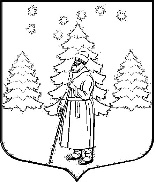 АДМИНИСТРАЦИЯСУСАНИНСКОГО СЕЛЬСКОГО ПОСЕЛЕНИЯГАТЧИНСКОГО МУНИЦИПАЛЬНОГО РАЙОНАЛЕНИНГРАДСКОЙ ОБЛАСТИП О С Т А Н О В Л Е Н И Е05.10.2023	                                                                                                             № 349В рамках реализации мероприятия по обеспечению жильем молодых семейфедерального проекта «Содействие субъектам Российской Федерации в реализации полномочий по оказанию государственной поддержки гражданам в обеспечении жильем и оплате жилищно-коммунальных услуг» государственной программы Российской Федерации «Обеспечение доступным и комфортным жильем и коммунальными услугами граждан Российской Федерации», а также мероприятий по улучшению жилищных условий молодых граждан (молодых семей) и по улучшению жилищных условий граждан с использованием средств ипотечного кредита (займа) государственной программы Ленинградской области «Формирование городской среды и обеспечение качественным жильем граждан на территории Ленинградской области», руководствуясь методическими рекомендациями по определению норматива стоимости одного квадратного метра общей площади жилья в муниципальных образованиях Ленинградской области и стоимости одного квадратного метра общей площади жилья на сельских территориях Ленинградской области, утвержденными распоряжением комитета по строительству Ленинградской области от 13.03.2020 № 79 «О мерах по обеспечению осуществления полномочий Комитета по строительству Ленинградской области по расчету размера субсидий и социальных выплат, предоставляемых на строительство (приобретение) жилья за счет средств областного бюджета Ленинградской области в рамках реализации на территории Ленинградской области мероприятий государственных программ Российской Федерации «Обеспечение доступным и комфортным жильем и коммунальными услугами граждан Российской Федерации» и «Комплексное развитие сельских территорий», а также мероприятий государственных программ Ленинградской области «Формирование городской среды и обеспечение качественным жильем граждан на территории Ленинградской области» и «Комплексное развитие сельских территорий Ленинградской области», Приказа Министерства строительства и жилищно-коммунального хозяйства Российской Федерации (Минстрой России) от 29 августа 2023 г. № 619/пр (зарегистрировано в Министерстве юстиции Российской Федерации от 27 сентября 2023 г.№ 75342) «О показателях средней рыночной стоимости одного квадратного метра общей площади жилого помещения по субъектам Российской Федерации на IV квартал 2023 года», на основании проведенного расчета норматива  стоимости одного квадратного метра общей площади  жилья  по Сусанинскому сельскому поселению, руководствуясь Уставом муниципального образования «Сусанинское сельское поселение», администрацияП О С Т А Н О В Л Я Е Т:1. Утвердить норматив стоимости одного квадратного метра общей площади жилья по муниципальному образованию «Сусанинское сельское поселение» Гатчинского муниципального района Ленинградской области на  IV квартал 2023 года в размере 110 344,18 (сто десять тысяч триста сорок четыре) рубля  18 копеек согласно Приложению № 1.2. Настоящее Постановление вступает в силу с момента подписания  и       подлежит официальному опубликованию в сетевом издании «Гатчинская правда.ру». Глава администрации     Сусанинского сельского поселения                                                    К. С. Морин  Исп. Черкасова И. А.Тел. 54-546Приложение №1 к постановлению администрации Сусанинского сельского поселения Гатчинского муниципального района Ленинградской  области от 05.10.2023  № 349Расчет норматива  стоимости  1 кв.м. общей площади жилья по Сусанинскому сельскому  поселению  на 4-й  квартал  2023 года:Расчет  в  соответствии  с  рекомендуемой  методикой:Ср_кв м =  (Ст_дог х 0,92 + Ст_кред х 0,92+Ст_стат + Ст_строй): NСр_кв м = (0 х 0,92 + 89 102,67 * 0,92+ 138 355,00 + 106 777,79):3 = 109 035,75СТ кв м = Ср_квм х К_дефлятора  СТ кв м = 109 035,75 х 101.2 = 110 344,18Расчет составил:Ведущий специалист администрации	 Сусанинского сельского поселения                                                                          Черкасова И. А.Об   утверждении   норматива  стоимости одного квадратного метра общей площади  жилья  по Сусанинскому сельскому поселению Гатчинского  муниципального  района  на  IV квартал  2023 года. №п/пНаименованиемуниципального образованияНаименование реквизитов Постановления администрации   поселения  об утверждении норматива  стоимости одного квадратного  метра  общей площади  жилья  Показатель норматива  стоимости одного  квадратного  метра общей площади жилья (Ср ст кв.м)Ср квмС т     догС т кредСт статСт стройНаименованиемуниципального образованияНаименование реквизитов Постановления администрации   поселения  об утверждении норматива  стоимости одного квадратного  метра  общей площади  жилья  Показатель норматива  стоимости одного  квадратного  метра общей площади жилья (Ср ст кв.м)Ср квмС т     догС т кредСт статСт строй1СусанинскоесельскоепоселениеПостановление Главы администрации №349 от 05.10.2023110 344,18109 035,75089 102,67138 355,00106 777,79